Statistik nəşrlərin (kitabların) onlayn satışıBu xidmət vasitəsilə statistik nəşrlərin (kitabların) onlayn satışı mümkündür. Elektron xidmətdən istifadə etmək üçün  https://www.e-gov.az – “Elektron Hökümət" Portalına daxil olaraq Dövlət Statistika Komitəsi tərəfindən təqdim olunan elektron xidmətlərin  siyahasından “Statistik nəşrlərin (kitabların) onlayn satışı”  elektron xidmətini seçmək lazımdır.(Şək:1)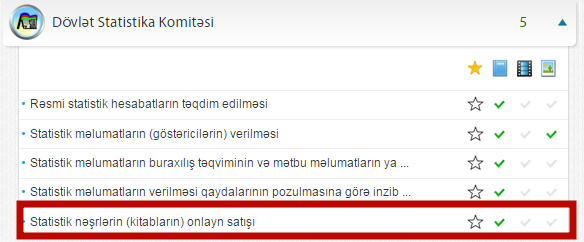 Şəkil:1Xidmətə daxil olduqda acılan pəncərədə istifadəçi sifariş vermək üçün seçdiyi nəşrin qarşısında olan işarəsini qeyd etməlidir.(Şək:2)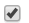 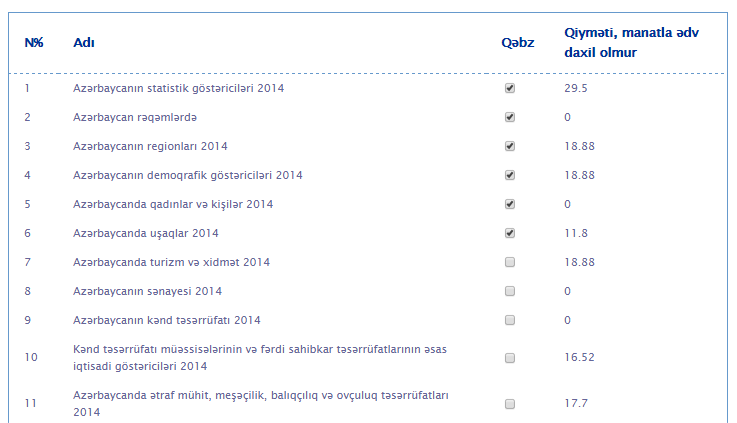 Şəkil:2Növbəti mərhələdə istifadəçi Bank Hesabı vasitəsilə ödəniş etmək istədikdə “Bank Hesabı”  düyməsini sıxmaqla açılan pəncərədə adı, soyadı, ünvanı, poçt indeksi, iş yeri, vəzifəsi, elektron poçt ünvanı, əlaqə telefonu barədə məlumatları, güvənlik kodunu və ödəmə qəbzinin (istifadəçi seçdiyi nəşrin (nəşrlərin) dəyərini Dövlət Statistika Komitəsinin hesablaşma hesabına ödədikdə aldığı qəbz) skan surətini sistemə daxil etməlidir (Şəkil 3).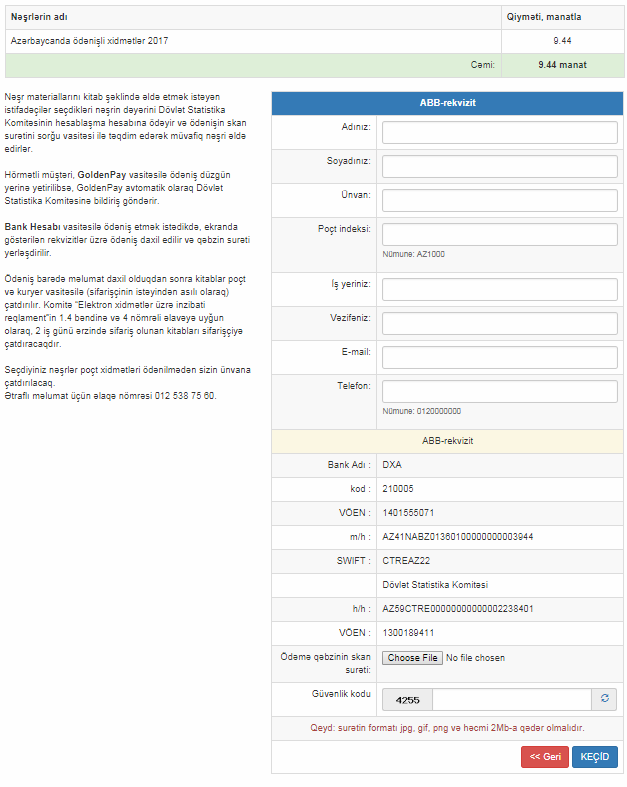 Şəkil 3Əgər istifadəçi GoldenPay  vasitəsilə ödəniş etmək istəyirsə “GoldenPay ”  düyməsini sıxmaqla açılan pəncərədə adı, soyadı, ünvanı, poçt indeksi, iş yeri, vəzifəsi, elektron poçt ünvanı, əlaqə telefonu, güvənlik kodu barədə məlumatları daxil etməli və ödəniş kartının növünü seçməlidir (Şəkil 4).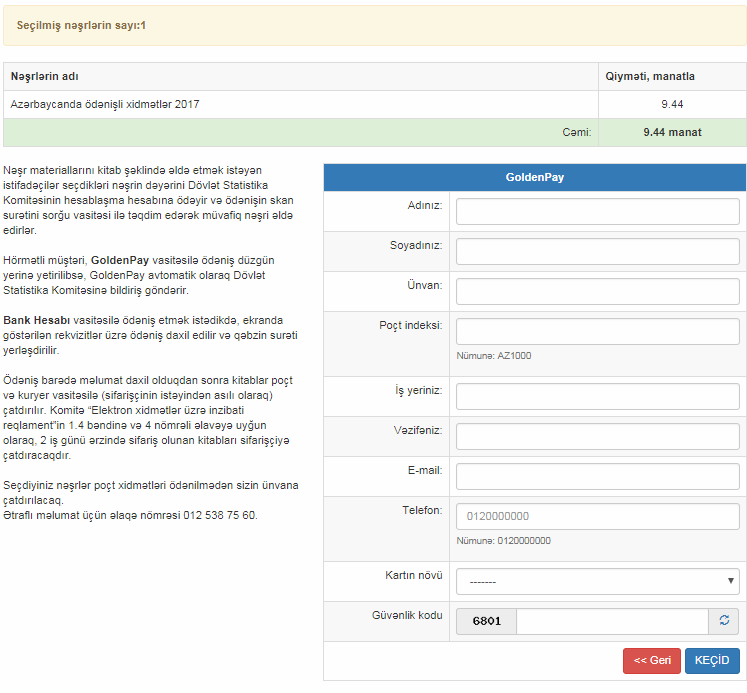 Şəkil 4Daha sonra adı, soyadı və seçdiyi ödəniş kartının rekvizitlərini sistemə daxil etməlidir (Şəkil 5).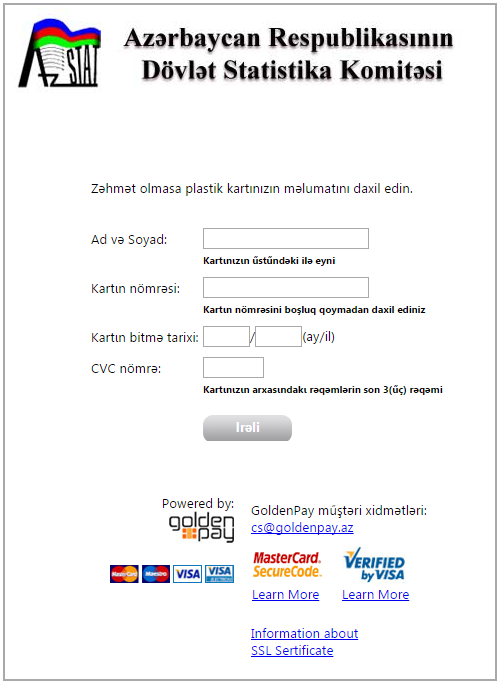 Şəkil 5Sonda istifadəçi GoldenPay vasitəsilə ödənişi düzgün yerinə yetiribsə, GoldenPay avtomatik olaraq Dövlət Statistika Komitəsinə bildiriş göndərir.        Ödəniş barədə məlumat daxil olduqdan sonra kitablar poçt və ya kuryer vasitəsilə (sifarişçinin istəyindən asılı olaraq) çatdırılır. Komitə “Elektron xidmətlər üzrə inzibati reqlament”in 4 nömrəli əlavəsinin 1.7 bəndinə uyğun olaraq, 2 iş günü ərzində sifariş olunan kitabları sifarişçiyə çatdıracaqdır. Seçilmiş nəşrlər istifadəçi tərəfindən poçt xidmətləri ödənilmədən qeyd edilən ünvana çatdırılacaq.Ətraflı məlumat üçün əlaqə nömrəsi 012 538 75 60.